FORMULARIO PARA ENVIAR DATOS DE PROYECTOS AL LIETITULO PROYECTO   INVESTIGADOR PRINCIPAL Y AFILIACIÓNLINK WEB PERSONAL/GRUPOFoto RESUMEN PROYECTO  (No más de 200 palabras)PROJECT TITLEABSTRACT  (200 words maximum)Agradecemos que se informe al LIE sobre cualquier publicación que se genere a través de las muestras analizadas en el laboratorio, para ser  incluidas en la web. Gracias¡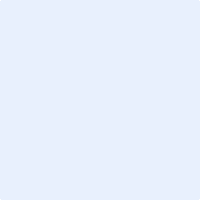 